Домашнее задание «ИНТЕГРАЛЫ.ДИФФЕРЕНЦИАЛЬНЫЕ УРАВНЕНИЯ.РЯДЫ»ЗАДАНИЯНайти неопределенный интеграл Вычислить определенный интеграл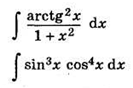 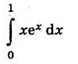 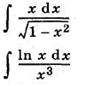 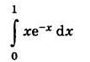 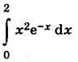 